С О Д Е Р Ж А Н И ЕПостановления администрации Тейковского муниципального района 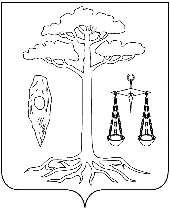 АДМИНИСТРАЦИЯ ТЕЙКОВСКОГО МУНИЦИПАЛЬНОГО РАЙОНАИВАНОВСКОЙ ОБЛАСТИПостановлениеот 05.10.2015   № 211г. ТейковоО внесении изменений в административный регламент по предоставлению муниципальной услуги «Предоставление документальной архивной информации по запросам», утвержденный постановлением администрации Тейковского муниципального района от 31.12.2010 г.  № 510 (в действующей редакции)	В целях повышения качества и доступности предоставления муниципальных услуг в сфере архивного дела, администрация Тейковского муниципального района постановляет:	Внести в административный регламент по предоставлению муниципальной услуги «Предоставление документальной архивной информации по запросам», утвержденный постановлением администрации Тейковского муниципального района от 31.12.2010 г. № 510 (в действующей редакции), следующие изменения:Приложение № 1 к административному регламенту изложить в новой редакции (прилагается).И. о. главы Тейковскогомуниципального района                                                        С.А. Семенова                                                                     Приложение                                                                     к постановлению администрации                                                                      Тейковского муниципального района                                                                     от 05.10. № 211                                                                                                        Приложение № 1                                                                        В архивный отдел администрации Тейковского  муниципального района                                                                                                                                                                            Фамилия (с изменениями) __________________________________________Имя ___________________________  Отчество _________________________Адрес ______________________________________________________________________________________________________________________________З А Я В Л Е Н И ЕПрошу выдать мне справку о стаже работы, о зарплате                                                                                                         (нужное подчеркнуть)Я,________________________, даю согласие на обработку  моих персональных данных, содержащихся в заявлении и документах.«_____»___________________                                    _________________________                                                                                                 (дата)                                                                                          (подпись)                                                                 В архивный отдел  администрации                                                              Тейковского   муниципального   района                                               от  ________________________                                                ___________________________,                                                            фамилия, имя, отчество полностью                                                             проживающий (ей)  по адресу:                                                              __________________________________                                                              __________________________________ЗАЯВЛЕНИЕ	Прошу  выдать архивную выписку, копию (нужное подчеркнуть)______________________________________________________                                                                    Дата,  № ,  принадлежность  решения___________________________________________________                о предоставлении земельного участка ______________________га ________                                                                количество                                ФИО ___________________     в  ____________________________                                                 собственника                                         населенный  пункт                                       ___________________________________________________Я,________________________, даю согласие на обработку моих персональных данных, содержащихся в заявлении и документах.«____»_________20   г                                                      _______________                                                                             (подпись)                                                             В архивный отдел  администрации                                                               Тейковского   муниципального  района                                                от  ______________________                                                 _________________________,                                                            фамилия, имя, отчество полностью                                                               проживающий (ей)  по адресу:                                                                _____________________________                                                                _____________________________ЗАЯВЛЕНИЕ	Прошу  выдать архивную копию свидетельства на право собственности на землю, подтверждающего право____________________________________                                                                                           (указать фамилию, имя, отчество __________________________________________________________________                           правообладателя  земельного участка)на владение землей по адресу________________________________________.                                                                  (указать адрес земельного участка)Я,________________________, даю согласие на обработку  моих персональных данных, содержащихся в заявлении и документах.«____»_________20   г                                                      _______________                                                                             (подпись)В архивный отдел администрации Тейковского  муниципального района  ЗАЯВЛЕНИЕдля получения архивной справки (архивной копии, архивной выписки) по документам  муниципального архиваФамилия, имя, отчество______________________________________________ ____________________________________________________________________________________________________________________________________Домашний адрес (по прописке) ___________________________________________________________________________________________________________________________________________________________________________Прошу выдать архивную справку (архивную копию, архивную выписку)(о чем) _______________________________________________________________________________________________________________________________________________________________________________________________________________________________________________________________________________________________________________________________________________________________________________________________________________________________________________________________________________________________________________________________________________________________________________________________________________________________________________________________________________________________________________________________________________________________________________________________________________________________________________________________________________________________________________________________________________________________________________________________________________________________________________________________________________________________________________________________________________________________________________________________________________________________________________________________________________________________________________________________________________________________________________________________________________________________________________________________________________________________________________________________________________________________________Я,________________________, даю согласие на обработку  моих персональных данных, содержащихся в заявлении и документах.«_____»___________________                                    _________________________                                                                                                 (дата)                                                                                          (подпись)                  Для заметокДля заметокПостановления администрации Тейковского муниципального района от 05.10.2015г.  № 211О внесении изменений в административный регламент по предоставлению муниципальной услуги «Предоставление документальной архивной информации по запросам», утвержденный постановлением администрации Тейковского муниципального района от 31.12.2010 г.  № 510 (в действующей редакции)Место работы,  (полное наименование предприятия или учреждения)ГодыЦех, отделДолжность